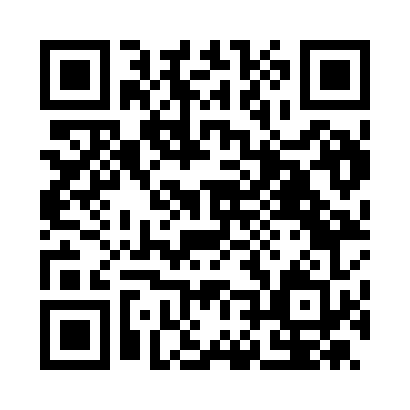 Prayer times for Aranova, ItalyWed 1 May 2024 - Fri 31 May 2024High Latitude Method: Angle Based RulePrayer Calculation Method: Muslim World LeagueAsar Calculation Method: HanafiPrayer times provided by https://www.salahtimes.comDateDayFajrSunriseDhuhrAsrMaghribIsha1Wed4:186:071:086:058:109:522Thu4:176:051:086:068:119:533Fri4:156:041:086:068:129:554Sat4:136:031:086:078:139:565Sun4:116:021:086:088:149:586Mon4:096:001:086:088:1610:007Tue4:075:591:086:098:1710:018Wed4:065:581:086:098:1810:039Thu4:045:571:076:108:1910:0410Fri4:025:561:076:118:2010:0611Sat4:005:551:076:118:2110:0812Sun3:595:531:076:128:2210:0913Mon3:575:521:076:128:2310:1114Tue3:555:511:076:138:2410:1215Wed3:545:501:076:148:2510:1416Thu3:525:491:076:148:2610:1617Fri3:515:491:076:158:2710:1718Sat3:495:481:086:158:2810:1919Sun3:475:471:086:168:2910:2020Mon3:465:461:086:168:3010:2221Tue3:455:451:086:178:3110:2322Wed3:435:441:086:188:3210:2523Thu3:425:431:086:188:3310:2624Fri3:405:431:086:198:3410:2725Sat3:395:421:086:198:3410:2926Sun3:385:411:086:208:3510:3027Mon3:375:411:086:208:3610:3228Tue3:355:401:086:218:3710:3329Wed3:345:401:096:218:3810:3430Thu3:335:391:096:228:3910:3631Fri3:325:391:096:228:3910:37